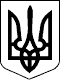                   33 СЕСІЯ ЩАСЛИВЦЕВСЬКОЇ СІЛЬСЬКОЇ РАДИ7 СКЛИКАННЯРІШЕННЯ13.03.2017 р.                                      № 537с. ЩасливцевеПро внесення змін до рішень сільської ради щодо статутів дошкільних навчальних закладів Щасливцевської сільської ради.В зв’язку з необхідністю внесення змін до редакцій статутів дошкільних навчальних закладів Щасливцевської сільської ради, затверджених рішенням 32 сесії Щасливцевської сільської ради 7 скликання №536 від 28.02.2017 р. "Про внесення змін до рішення сільської ради та про впорядкування роботи дошкільних навчальних закладів Щасливцевської сільської ради.", враховуючи пропозиції відділу освіти Генічеської районної державної адміністрації, керуючись Положенням про дошкільний навчальний заклад, затвердженим Постановою Кабінету Міністрів України №305 від 12.03.2003р., Законами України "Про освіту", "Про дошкільну освіту", ст. 26 Закону України "Про місцеве самоврядування в Україні" сесія сільської радиВИРІШИЛА:1. Внести наступні зміни до рішення 32 сесії Щасливцевської сільської ради 7 скликання №536 від 28.02.2017 р. "Про внесення змін до рішення сільської ради та про впорядкування роботи дошкільних навчальних закладів Щасливцевської сільської ради.":- додатки №1 та №2 викласти в новій редакції згідно з додатками №1 та №2 до цього рішення відповідно;- доповнити пунктом 11 наступного змісту:"11. Визнати такими що втратило чинність рішення 28 сесії Щасливцевської сільської ради 7 скликання №427 від 20.12.2016 р. "Про внесення змін до статуту дошкільного навчального закладу ясла-садок "Дзвіночок".2. Контроль за виконанням цього рішення покласти на постійну комісію Щасливцевської сільської ради з питань бюджету та управління комунальною власністю та постійну комісію Щасливцевської сільської ради з питань законності та державної регуляторної політики.Сільський голова                                                         В.О.Плохушко